Об утверждении перечня муниципального имущества Татарско-Сугутского сельского поселения Батыревского района Чувашской Республики для предоставления его во владение и (или) в пользование на долгосрочной основе (в том числе по льготным ставкам арендной платы) субъектам малого и среднего предпринимательства и организациям, образующим инфраструктуру поддержки субъектов малого и среднего предпринимательства            В соответствии со статьей 18 Федерального закона от 24 июля . № 209-ФЗ «О развитии малого и среднего предпринимательства в Российской Федерации» (с изменениями и дополнениями), администрация Батыревского районаПОСТАНОВЛЯЕТ:. Утвердить перечень муниципального имущества Татарско-Сугутского сельского поселения Батыревского района Чувашской Республики для предоставления его во владение и (или) в пользование на долгосрочной основе по льготным ставкам арендной платы субъектам малого и среднего предпринимательства и организациям, образующим инфраструктуру поддержки субъектов малого и среднего предпринимательства согласно приложению №1.2. Настоящее постановление вступает в силу с момента опубликования.Глава Татарско-Сугутскогосельского поселения                                                                                 М.Ш.ХакимовПриложение № 1к постановлению администрацииТатарско-Сугутского сельского поселенияБатыревского района Чувашской Республикиот 27 декабря . № 79   Перечень 
муниципального имущества Татарско-Сугутского сельского поселения Батыревского района Чувашской Республики для предоставления его во владение и (или) в пользование на долгосрочной основе (в том числе по льготным ставкам арендной платы) субъектам малого и среднего предпринимательства и организациям, образующим инфраструктуру поддержки малого и среднего предпринимательстваЧĂВАШ РЕСПУБЛИКИПАТĂРЬЕЛ РАЙОНĚ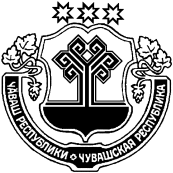 ЧУВАШСКАЯ РЕСПУБЛИКАБАТЫРЕВСКИЙ РАЙОН ТУТАР СĂКĂТ ЯЛ ПОСЕЛЕНИЙĚНАДМИНИСТРАЦИĚЙЫШĂНУ27.12.2017 г.  №79Тутар Сăкăт ялěАДМИНИСТРАЦИЯТАТАРСКО-СУГУТСКОГО СЕЛЬСКОГО ПОСЕЛЕНИЯПОСТАНОВЛЕНИЕ27.12.2017 г.  №79д. Татарские Сугуты№п/пНаименование имуществаАдрес места нахождения объектаГод постройкиИндивидуализирующие характеристики объекта (площадь, кв. метров)2345.Земельный участок с кадастровым номером 21:08:000000:4011Чувашская Республика, Батыревский район, Татарско-Сугутское с/п125600